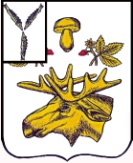 СОБРАНИЕБАЗАРНО-КАРАБУЛАКСКОГО МУНИЦИПАЛЬНОГО РАЙОНА САРАТОВСКОЙ ОБЛАСТИРЕШЕНИЕ«22 » ноября  2017 г.						                           №  95Об утверждении стратегии развития Базарно-Карабулакского   муниципального района на период до 2030 года                  В соответствии с Федеральным законом от 28 июня 2014 года № 172-ФЗ «О стратегическом планировании в Российской Федерации» и Законом Саратовской области от 28 апреля 2015 года № 56-ОЗ «О стратегическом планировании в Саратовской области», Уставом Базарно-Карабулакского муниципального района, Собрание Базарно-Карабулакского муниципального района                                                               РЕШИЛО:1. Утвердить стратегию развития Базарно-Карабулакского   муниципального района на период до 2030 года согласно Приложения  №1.2.  Контроль за исполнением настоящего решения возложить на председателя постоянной комиссии по экономической, бюджетно-финансовой политике и налогам  Веденеева А.В.3.  Настоящее решение вступает в силу с момента его обнародования и размещения на официальном сайте администрации Базарно-Карабулакского муниципального района Саратовской области в сети «Интернет».Председатель СобранияБазарно-Карабулакского муниципального района                                                                     Л.П. КомароваГлава Базарно-Карабулакскогомуниципального района                                                                        О.А.Чумбаев